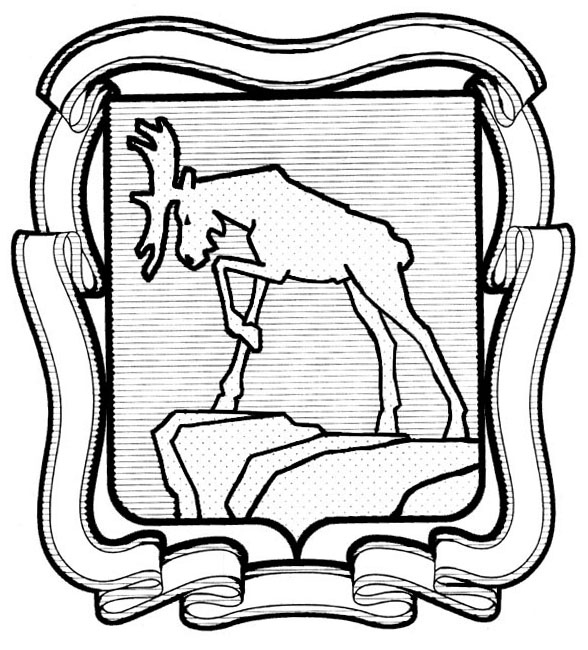 проектСОБРАНИЕ ДЕПУТАТОВ МИАССКОГО ГОРОДСКОГО ОКРУГА                                                         ЧЕЛЯБИНСКАЯ ОБЛАСТЬ     ________________ СЕССИЯ СОБРАНИЯ  ДЕПУТАТОВ МИАССКОГО ГОРОДСКОГО ОКРУГА ШЕСТОГО СОЗЫВАРЕШЕНИЕ №от  ____________г.Рассмотрев предложение Председателя Собрания депутатов Миасского городского округа Д.Г. Проскурина о назначении собрания граждан, заявление инициативной группы   о назначении проведения собрания граждан в целях рассмотрения и обсуждения вопросов внесения инициативного проекта «Благоустройство территории напротив часовни, c. Черновское, ул. Ленина», Распоряжение  Администрации Миасского городского округа от ____ № _______ «Об определении предполагаемой части территории для реализации инициативного проекта  «Благоустройство территории напротив часовни, c. Черновское, ул. Ленина», учитывая рекомендации комиссии по вопросам законности, правопорядка и местного самоуправления, в соответствии с Решением Собрания депутатов Миасского городского округа от 26.08.2005 г. №10 «О принятии Положения «О порядке назначения и проведения собрания граждан в Миасском городском округе» (в ред. решения № 10 от 25.12.2020г.),   руководствуясь Федеральным законом  от 06.10.2003 г. №131-ФЗ «Об общих принципах организации местного самоуправления в Российской Федерации»,  и Уставом Миасского городского округа,  Собрание депутатов  Миасского городского округаРЕШАЕТ:1. В целях рассмотрения и обсуждения вопросов внесения инициативного проекта «Благоустройство территории напротив часовни, c. Черновское, ул. Ленина» назначить собрание граждан. Часть территории Миасского городского округа, на которой будет реализовываться инициативный проект «Благоустройство территории напротив часовни, c. Черновское, ул. Ленина» определена Распоряжением Администрации Миасского городского округа №__ от ______  «Об определении предполагаемой части территории для реализации инициативного проекта «Благоустройство территории напротив часовни, c. Черновское, ул. Ленина».2. Собрание граждан провести 19.02.2021 года с 17 часов 00 минут по адресу:            г. Миасс, с. Черновское, ул. Ленина, д.25.3. Инициативной группе заблаговременно, но не менее чем за 7 дней до проведения собрания по рассмотрению и обсуждению вопроса внесения инициативного проекта известить граждан о времени и месте проведения собрания и вопросах, выносимых на обсуждение.4. Инициативной группе принять меры по обеспечению общественного порядка и санитарных норм при проведении собрания граждан.5. Настоящее Решение опубликовать в установленном порядке.6. Контроль исполнения настоящего Решения возложить на постоянную комиссию по вопросам законности, правопорядка и местного самоуправления.Председатель Собрания депутатов                                                                        Д.Г. ПроскуринСобрание депутатов Миасского городского округаЮридический отделПОЯСНИТЕЛЬНАЯ ЗАПИСКАк проекту решения «Благоустройство территории напротив часовни, c. Черновское, ул. Ленина»Часть 1 ст.26.1 Федерального закона от 06.10.2003 № 131-ФЗ «Об общих принципах организации местного самоуправления в Российской Федерации» устанавливает, что в целях реализации мероприятий, имеющих приоритетное значение для жителей муниципального образования или его части, по решению вопросов местного значения или иных вопросов, право решения которых предоставлено органам местного самоуправления, в местную администрацию может быть внесен инициативный проект. Порядок определения части территории муниципального образования, на которой могут реализовываться инициативные проекты, устанавливается нормативным правовым актом представительного органа муниципального образования. Часть 4 данной статьи также устанавливает, что инициативный проект до его внесения в местную администрацию подлежит рассмотрению на сходе, собрании или конференции граждан, в том числе на собрании или конференции граждан по вопросам осуществления территориального общественного самоуправления, в целях обсуждения инициативного проекта, определения его соответствия интересам жителей муниципального образования или его части, целесообразности реализации инициативного проекта, а также принятия сходом, собранием или конференцией граждан решения о поддержке инициативного проекта.В соответствии с Главой 3.1  Положения  «О порядке назначения и проведения собрания граждан в Миасском городском округе» (ред. Решения Собрания депутатов Миасского городского округа от 25.12.2020 № 10) заявление о назначении собрания, в целях рассмотрения и обсуждения вопросов внесения инициативного, направляется инициативной группой в Собрание депутатов Миасского городского округа. Вопрос о назначении собрания в целях рассмотрения и обсуждения вопросов внесения инициативных проектов рассматривается Собранием депутатов округа не позднее 30 календарных дней со дня регистрации заявления в Собрании депутатов округа. В решении Собрания депутатов округа о назначении собрания  в целях рассмотрения и обсуждения вопросов внесения инициативных проектов, указываются наименование инициативного проекта, часть территории округа, на которой будет реализовываться инициативный проект, постановление администрации округа, которым определена данная территория.Начальник юридического отдела                                        В.А. ОсиповаЛанге М.А.572553